観光バス駐車場・乗降場ホームページ掲載申込書【その他参考資料】　・付近見取図、駐車場の配置がわかる平面図等を添付してください。〔連絡先〕住所：〒　　　　　　　　　　　　　　　　　　　　　　　会社名：　　　　　　　　　担当者：　　　　　　　　　TEL：　　　　　　　　　　　FAX：　　　　　　　　　　E-mail：　　　　　　　　　　　　　　　　　　　　　　　駐車場・乗降場名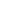 URL：                                  所在地　　　　　区　　　　　　　　丁目収容・停車台数営業時間利用料金問合せ（予約）先名称：TEL：FAX：予約受付時間：備　考